IMÓVEL PRETENDIDO: 			 VALOR DO ALUGUEL: 	PRAZO: 	TIPO/LOCAÇÃO: 	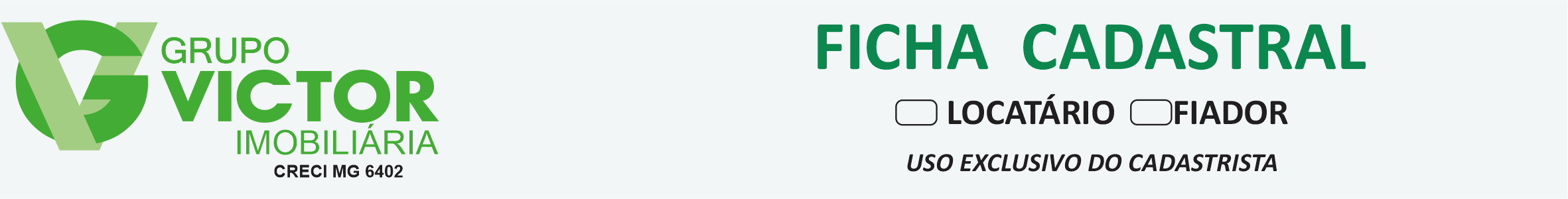 TELEFONES:	             CELULAR:                                                                                                    QUOTAS:TELEFONES:	CELULAR:	QUOTAS:MARCA/MODELO:	ANO:	PLACA:	FINANCIADO:ENDEREÇO:	Nº REGISTRO:	CARTÓRIO:	ONUS:AGÊNCIA:	CONTA:	ENDEREÇO:	TELEFONE:NOME:	TELEFONE:	CELULAR:	PARENTESCO:CONFIRMAMOS QUE SÃO VERDADEIRAS AS INFORMAÇÕES FORNECIDAS. ESTAMOS CIENTES QUE INFORMAR DECLARAÇÕES FALSAS É CRIME PREVISTO NO ART. 299 DO CÓDIGO PENAL BRASILEIRO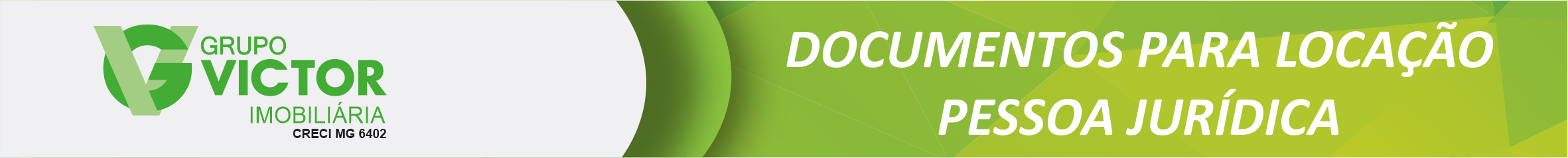 LOCATÁRIOXérox dos seguintes documentos:Cartão CNPJ;Contrato social;Última alteração do contrato social;Procuração da pessoa que assina pela empresa;CPF de todos os sócios da empresa;Identidade de todos os sócios da empresa;Declaração de imposto de renda e recibo de entrega da EMPRESA/PJ do último exercício;Extrato bancário dos últimos 6 meses; Atestado de bons antecedentes;Comprovante de endereço de todos os sócios da empresa;Comprovante de renda de todos os sócios da empresa (recibo de salário, declaração de imposto de renda com recibo, Decore eletrônico);Certidão de nascimento (se solteiro);Se casado: Certidão de casamento, CPF, identidade, comprovante de renda do cônjuge de todos os sócios da empresa;Preencher a ﬁcha de cadastro.Obs: Não pode ter restrição no nome (CNPJ)FIADORESXérox dos seguintes documentos:PESSOA FÍSICA:CPF (cópia autenticada em cartório);Identidade (cópia autenticada em cartório);Comprovante de endereço atual;Comprovante de renda dos últimos três meses;O valor do aluguel poderá comprometer somente 30% do valor da renda (recibo de salário, declaração de imposto de renda com recibo, Decore eletrônico);Carteira de trabalho (primeira e segunda páginas e página do registro atual);Atestado de bons antecedentes;Certidão de nascimento (se solteiro);Se casado: Certidão de casamento, CPF, identidade, comprovante de renda do cônjuge;Preencher a ﬁcha de cadastro;Obs: Não pode ter restrição no nome (CNPJ)CAUÇÃOTrês vezes o valor do aluguel, que ﬁca depositado em uma conta poupança ou é transformado em um título de capitalização e no ﬁnal da locação é devolvido corrigido pelo índice do TR.Reconhecer ﬁrma de todas as assinaturas (locatário e ﬁadores) em cartório no contrato e laudo de vistoria em uma das vias.- O prazo para entrega da documentação na imobiliária é de 24 horas após o recebimento desta lista, para que o imóvel ﬁque reservado. ATENÇÃOO LOCATÁRIO DECLARA-SE CIENTE, DESDE JÁ, QUE EM SE TRATANDO DE LOCAÇÃO NÃO RESIDENCIAL, SERÁ DE SUA ÚNICA E EXCLUSIVA RESPONSABILIDADE VERIFICAR PREVIAMENTE JUNTO A PREFEITURA MUNICIPAL DA CIDADE DO IMÓVEL PRETENDIDO, A POSSIBILIDADE OU NÃO DE CONCESSÃO DO ALVARÁ DE LOCALIZAÇÃO E FUNCIONAMENTO, EXIMINDO O LOCADOR OU O GRUPO VICTOR IMOBILIÁRIA DE QUALQUER RESPONSABILIDADE PELA NÃO CONCESSÃO.AUTORIZAMOS QUE NOSSOS NOMES SEJAM CONSULTADOS JUNTO AOS ORGÃOS DE PROTEÇÃO AO CRÉDITO, DO JUDICIÁRIO E RECEITA FEDERAL.É FACULTADO  AO GRUPO  VICTOR  IMOBILIÁRIA  EXIGIR  NOVOS  DOCUMENTOS  ALÉM  DOS  ACIMA  LISTADOS  BEM  COMO  A  APRESENTAÇÃO  DE  DOCUMENTOS  ORIGINAIS  PARA  CONFERÊNCIA._________________________________________ASSINATURA DO CANDIDATO A LOCATÁRIO_________________________________________ASSINATURA DO ATENDENDE RESPONSÁVELMATOZINHOS, 	/ 	/ 	Rua Oito de Dezembro, 266, Centro, Matozinhos / MG Telefone (031) 3712-2040/3712-2711 / 98979-8162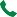 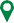 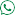 imobiliaria@grupovictor.com.br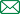  Instagram: grupo_victor  Facebook: Grupo Victor Imobiliária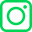 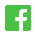 DADOS CADASTRAISDADOS CADASTRAISDADOS CADASTRAISNOME FANTASIA:NOME FANTASIA:NOME FANTASIA:RAZÃO SOCIAL:RAZÃO SOCIAL:RAZÃO SOCIAL:ATIVIDADE PRINCIPAL:ATIVIDADE PRINCIPAL:ATIVIDADE PRINCIPAL:ENDEREÇO:ENDEREÇO:CEP:CONTATO:TELEFONES:TELEFONES:EMAIL:CNPJ:CNPJ:INSCRIÇÃO ESTADUAL:INSCRIÇÃO MUNICIPAL:INSCRIÇÃO MUNICIPAL:ALUGA ALGUM IMÓVEL?:  SIM 	NÃO 	ALUGA ALGUM IMÓVEL?:  SIM 	NÃO 	IMOBILIÁRIA/PROPRIETÁRIO:IMOBILIÁRIA/PROPRIETÁRIO:IMOBILIÁRIA/PROPRIETÁRIO:IMOBILIÁRIA/PROPRIETÁRIO:IMOBILIÁRIA/PROPRIETÁRIO:TELEFONES:TELEFONES:VALOR DO ALUGUEL:VALOR DO ALUGUEL:VALOR DO ALUGUEL:HÁ QUANTO TEMPO:HÁ QUANTO TEMPO:FILIAISFILIAISFILIAISFILIAISFILIAISFILIAISFILIAISTEM FILIAIS?:  SIM 	NÃO 	CNPJ:CNPJ:CNPJ:CONTATO:CONTATO:CONTATO:ENDEREÇO:ENDEREÇO:ENDEREÇO:CEP:CEP:CEP:CEP:ALUGA ALGUM IMÓVEL?  SIM 	NÃO 	IMOBILIÁRIA/PROPRIETÁRIO:IMOBILIÁRIA/PROPRIETÁRIO:IMOBILIÁRIA/PROPRIETÁRIO:TELEFONES:VALOR DO ALUGUEL:HÁ QUANTO TEMPO:HÁ QUANTO TEMPO:BENS E DIREITOSBENS E DIREITOSBENS E DIREITOSBENS E DIREITOSREFERÊNCIASREFERÊNCIASREFERÊNCIASREFERÊNCIASLOCAL E DATA:LOCAL E DATA:ASSINATURA SÓCIO:ASSINATURA SÓCIO: